附件5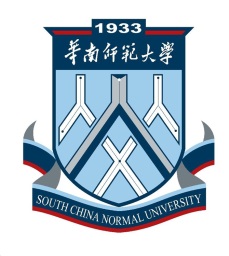 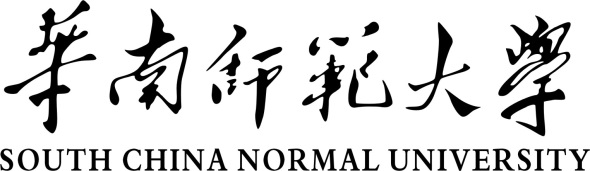 大学生创新创业训练计划创业训练项目申请书申请项目名称：                                      原校级立项项目名称：                                项目申请级别：    □ 省级        □ 国家级项目负责人:              联系电话：                 学号：                   E -mail：                  指导教师:                联系电话：                申请日期：                                           项目起止年月：     起于   年  月，止于     年   月   项目管理学院：                                       华南师范大学教务处2024年制填  写  说  明1.本申请书所列各项内容均须实事求是，认真填写，表达明确严谨，简明扼要。2.本申请书为大十六开本（A4），可网上下载、自行复印或加页，但格式、内容、大小均须与原件一致。相关支撑材料附后。一、申请项目及申报人情况一、申请项目及申报人情况一、申请项目及申报人情况一、申请项目及申报人情况一、申请项目及申报人情况一、申请项目及申报人情况一、申请项目及申报人情况一、申请项目及申报人情况一、申请项目及申报人情况一、申请项目及申报人情况一、申请项目及申报人情况一、申请项目及申报人情况一、申请项目及申报人情况一、申请项目及申报人情况一、申请项目及申报人情况项目负责人免冠近照项目负责人免冠近照项目负责人免冠近照项目负责人免冠近照项目简况申报项目名称申报项目名称申报项目名称申报项目名称项目负责人免冠近照项目负责人免冠近照项目负责人免冠近照项目负责人免冠近照项目简况拟定起止年月拟定起止年月拟定起止年月拟定起止年月项目负责人免冠近照项目负责人免冠近照项目负责人免冠近照项目负责人免冠近照项目简况项目选题来源项目选题来源项目选题来源项目选题来源项目负责人免冠近照项目负责人免冠近照项目负责人免冠近照项目负责人免冠近照项目简况团队名称团队名称团队名称团队名称团队负责人 简况姓名姓名性别性别出生年月出生年月学历学历本科在读本科在读本科在读团队负责人 简况身份证号码身份证号码身份证号码专业班级专业班级团队负责人 简况所在单位所在单位所在单位联系电话联系电话团队负责人 简况E-mailE-mailE-mail通讯地址通讯地址指导教师简况姓名性别出生年月出生年月学历学位学历学位学历学位指导教师简况所在单位所在单位所在单位联系电话联系电话指导教师简况技术职称技术职称技术职称从事专业从事专业团队成员简况（含团队负责人）姓名姓名性别性别学号学号学号学院专业专业手机号手机号角色及分工角色及分工角色及分工角色及分工角色及分工签名团队成员简况（含团队负责人）团队成员简况（含团队负责人）团队成员简况（含团队负责人）团队成员简况（含团队负责人）团队成员简况（含团队负责人）团队成员接受创业培训情况、获何种证书团队成员接受创业培训情况、获何种证书团队成员接受创业培训情况、获何种证书团队成员接受创业培训情况、获何种证书团队成员接受创业培训情况、获何种证书团队成员接受创业培训情况、获何种证书团队成员接受创业培训情况、获何种证书团队成员接受创业培训情况、获何种证书团队成员接受创业培训情况、获何种证书资金情况项目所需资金项目所需资金项目所需资金项目所需资金自有资金投入金额自有资金投入金额资金情况已获资金金额已获资金金额已获资金金额已获资金金额已获资金来源已获资金来源资金情况申请资金金额申请资金金额申请资金金额申请资金金额申请资金主要用途申请资金主要用途二、项目简介（200字左右）二、项目简介（200字左右）二、项目简介（200字左右）二、项目简介（200字左右）三、立项依据（5000字以上，可加页）三、立项依据（5000字以上，可加页）三、立项依据（5000字以上，可加页）三、立项依据（5000字以上，可加页）（一）项目来源（二）行业及市场前景（行业历史与前景，市场规模及增长趋势，行业竞争对手，未来市场销售预测等）（三）创新点与项目特色（项目技术水平，产品或模式的创新性、先进性和独特性，竞争优势等）（四）生产或运营（生产方式、材料、劳动力、设备需求，质量保证，成本控制等）（五）投融资方案（六）管理模式（合作计划、实施方案，机构设置，人员管理，销售策略等）（七）效益预测（未来3-5年的销售收入、利润、资产回报率测算等）（八）风险预测及应对措施（一）项目来源（二）行业及市场前景（行业历史与前景，市场规模及增长趋势，行业竞争对手，未来市场销售预测等）（三）创新点与项目特色（项目技术水平，产品或模式的创新性、先进性和独特性，竞争优势等）（四）生产或运营（生产方式、材料、劳动力、设备需求，质量保证，成本控制等）（五）投融资方案（六）管理模式（合作计划、实施方案，机构设置，人员管理，销售策略等）（七）效益预测（未来3-5年的销售收入、利润、资产回报率测算等）（八）风险预测及应对措施（一）项目来源（二）行业及市场前景（行业历史与前景，市场规模及增长趋势，行业竞争对手，未来市场销售预测等）（三）创新点与项目特色（项目技术水平，产品或模式的创新性、先进性和独特性，竞争优势等）（四）生产或运营（生产方式、材料、劳动力、设备需求，质量保证，成本控制等）（五）投融资方案（六）管理模式（合作计划、实施方案，机构设置，人员管理，销售策略等）（七）效益预测（未来3-5年的销售收入、利润、资产回报率测算等）（八）风险预测及应对措施（一）项目来源（二）行业及市场前景（行业历史与前景，市场规模及增长趋势，行业竞争对手，未来市场销售预测等）（三）创新点与项目特色（项目技术水平，产品或模式的创新性、先进性和独特性，竞争优势等）（四）生产或运营（生产方式、材料、劳动力、设备需求，质量保证，成本控制等）（五）投融资方案（六）管理模式（合作计划、实施方案，机构设置，人员管理，销售策略等）（七）效益预测（未来3-5年的销售收入、利润、资产回报率测算等）（八）风险预测及应对措施四、项目成员各角色分工及其在创业训练中进度安排四、项目成员各角色分工及其在创业训练中进度安排四、项目成员各角色分工及其在创业训练中进度安排四、项目成员各角色分工及其在创业训练中进度安排五、项目预期研究成果和效果五、项目预期研究成果和效果五、项目预期研究成果和效果五、项目预期研究成果和效果主要阶段性成果（研究论文、设计、专利、实物、调研报告、文艺作品等情况及数量，发表论文请在论文中注明与大学生创新创业训练计划项目的关联性，以便进行评优或参加年会评审）校级立项时间、立项后研究进展情况（研究论文、设计、专利、实物、调研报告、文艺作品等情况及数量，发表论文请在论文中注明与大学生创新创业训练计划项目的关联性，以便进行评优或参加年会评审）校级立项时间、立项后研究进展情况（研究论文、设计、专利、实物、调研报告、文艺作品等情况及数量，发表论文请在论文中注明与大学生创新创业训练计划项目的关联性，以便进行评优或参加年会评审）校级立项时间、立项后研究进展情况最终研究成果六、经费预算明细六、经费预算明细六、经费预算明细六、经费预算明细序号序号用途金额合计合计